إدخال تغييرات على لوائح الصحة والسلامة في أماكن العمل التي يوجد بها غبار السيليكابدأ العمل بالاستراتيجية الرامية للحد من الإصابة بمرض السُحار السيليسي التابعة لحكومة نيو ساوث ويلز يوم 1 تموز/يوليو. تضمنت الاستراتيجية الإصلاحات الأكثر شمولية في أستراليا للحد من الإصابة بالمرض الرئوي المميت، السُحار السيليسي. تشمل هذه الإصلاحات:خفض معيار التعرض في مكان العمل (WES) إلى النصف، من 0.1 ملغم/م³ إلى 0.05 ملغم/م³ (المتوسط الزمني المرجح 8 ساعات).حظر تقطيع وتجليخ وحفر غير الخاضع للمراقبة للأحجار الصناعية، مع فرض غرامات فورية تصل إلى 3600 دولار.يعتبر السُحار السيليسي حاليًا حالة طبية مدرجة في جدول الأمراض في نيو ساوث ويلز، حيث يتوجب على جميع الأطباء الممارسين إبلاغ وزارة الصحة في نيو ساوث ويلز عندما يشخصون حالة ما على أنها سُحار سيليسي.تُطبق العقوبات على الشركات التي لا تخطر هيئة SafeWork NSW عندما تتلقى تقريرًا سلبيًا عن رصد الحالة الصحية لعامل ما يشمل تشخيصًا بمرض السُحار السيليسي. تنزيل استمارة الإخطار.سيعيد المفتشون زيارة جميع ورش الأحجار الصناعية للتحقق من الامتثال للعناصر الواردة أعلاه.تفضل بزيارة صفحة الويب الخاصة بالسيليكا المتبلورة التابعة لهيئة SafeWork NSW للاطلاع على آخر المعلومات عن كيفية البقاء بمأمن من التعرض لغبار السيليكا، بما في ذلك روابط إلى خدمة متابعة الحالة الصحية Lung Screen من icare ومقاطع فيديو تدابير السلامة ومواد توجيهية وموارد مترجمة.
تدعوك هيئة SafeWork NSW إلى الاطلاع على سلسلة الحلقات الدراسية على شبكة الإنترنت عن السيليكا لعام 2020. تتوفر ثلاثة تسجيلات فيديو من منتدى السيليكا لعام 2020 للاطلاع عليها عند الطلب. شاهد أي مقطعَي فيديو من مقاطع الفيديو التالية لتصبح مؤهلاً للحصول على منحة الخصم لأصحاب الأعمال الصغيرة (تُطبق الشروط والأحكام):انضم إلى مايكل ويلر، أخصائي الصحة المهنية والمفتش الحكومي لدى هيئة SafeWork NSW، في جلسة مدتها 20 دقيقة تُركز على السيطرة على غبار السيليكا من خلال التسلسل الهرمي لتدابير السيطرة. التسجيل لمشاهدة الجلسة عند الطلب.انضم إلى مارك ريجيرز، أخصائي الصحة المهنية لدى شركة 3M، في جلسة مدتها 20 دقيقة تركز على حماية الجهاز التنفسي عند العمل بالسيليكا. التسجيل لمشاهدة الجلسة بناء على الطلب.انضم إلى بول ثورلو، من Heritage Stone Works، حيث يشرح لك رحلته لتطبيق أفضل الممارسات عند العمل بالسيليكا. التسجيل لمشاهدة الجلسة عند الطلب.لا تنسَ إكمال الدراسة الاستقصائية في نهاية كل حلقة دراسية عبر الإنترنت.  لكي تصبح مؤهلاً للحصول على منحة الخصم لأصحاب الأعمال الصغيرة، احصل على شهادتك لاستخدامها كدليل على حضورك الحلقة الدراسية عبر الإنترنت. سيتمّ إعادة مبلغ 500 دولار للشركات الصغيرة المؤهلة وأصحاب المشروعات الفردية في نيو ساوث ويلز الذين يشترون ويركبون المعدات التي تجعل بيئة العمل الخاصة بهم أكثر أمانًا.   
تفضل بزيارة مركز الموارد المترجمة التابع لهيئة SafeWork NSW للاطلاع بلغتك على المواد التوجيهية عن السيليكا وغيرها من المسائل المتعلقة بالصحة والسلامة في أماكن العمل.
إذا كانت لديك أي أسئلة، يُرجى التواصل عبر البريد الإلكتروني chemicals@safework.nsw.gov.au .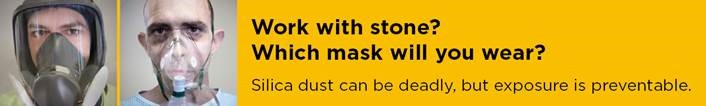 